Lernzielkontrolle Netzelektriker/in EFZ Kontrolle Zielerreichung Anmerkung:Hinweise zum Ausfüllen der Lernzielkontrolle sind in der Dokumentation betriebliche Grundbildung im Kapitel «3. Ausbildungsplanung und -kontrolle» auf Seite 5 – 6 aufgeführt.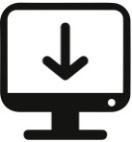 Download via www.strom.ch, Berufsbildung/Grundbildung Netzelektriker, 
Stichwort LernzielkontrolleLernendeLehrzeitBerufsbildner/inLehrjahrSemesterDatumVisum Berufsbildner/inVisum Lernende/r1.Lehrjahr1.Semester1.Lehrjahr2.Semester2.Lehrjahr3.Semester2.Lehrjahr4.Semester3.Lehrjahr5.Semester3.Lehrjahr6.Semester1. Lehrjahr1. Lehrjahr2. Lehrjahr2. Lehrjahr2. Lehrjahr3. Lehrjahr3. LehrjahrErreichungErreichung1. Semester2. Semester3. Semester4. Semester4. Semester5. Semester6. SemesterDatumVisum BBOrganisieren der Arbeiten, Einhalten der Arbeitsvorschriften sowie Gewährleisten von Arbeitssicherheit, Gesundheitsschutz und UmweltschutzOrganisieren der Arbeiten, Einhalten der Arbeitsvorschriften sowie Gewährleisten von Arbeitssicherheit, Gesundheitsschutz und UmweltschutzOrganisieren der Arbeiten, Einhalten der Arbeitsvorschriften sowie Gewährleisten von Arbeitssicherheit, Gesundheitsschutz und UmweltschutzOrganisieren der Arbeiten, Einhalten der Arbeitsvorschriften sowie Gewährleisten von Arbeitssicherheit, Gesundheitsschutz und UmweltschutzOrganisieren der Arbeiten, Einhalten der Arbeitsvorschriften sowie Gewährleisten von Arbeitssicherheit, Gesundheitsschutz und UmweltschutzOrganisieren der Arbeiten, Einhalten der Arbeitsvorschriften sowie Gewährleisten von Arbeitssicherheit, Gesundheitsschutz und UmweltschutzOrganisieren der Arbeiten, Einhalten der Arbeitsvorschriften sowie Gewährleisten von Arbeitssicherheit, Gesundheitsschutz und UmweltschutzOrganisieren der Arbeiten, Einhalten der Arbeitsvorschriften sowie Gewährleisten von Arbeitssicherheit, Gesundheitsschutz und UmweltschutzOrganisieren der Arbeiten, Einhalten der Arbeitsvorschriften sowie Gewährleisten von Arbeitssicherheit, Gesundheitsschutz und UmweltschutzOrganisieren der Arbeiten, Einhalten der Arbeitsvorschriften sowie Gewährleisten von Arbeitssicherheit, Gesundheitsschutz und Umweltschutz1.1	Arbeitseinsatz in eigener Regie aufgrund von Plänen, Anleitungen und Checklisten vor- und nachbereiten1.2	Arbeitssicherheit, persönlichen Gesundheitsschutz sowie betrieblichen Umweltschutz aufgrund der rechtlichen Vorgaben und betrieblichen Vorschriften vollumfänglich einhalten1.3	Arbeitssicherheit auf Baustellen im öffentlichen Verkehr unter strikter Befolgung relevanter Vorschriften einhalten1.4	Arbeitsstelle selbstständig unter Einhaltung aller massgebenden Vorschriften sichernMit Arbeitskollegen und Drittpersonen konstruktiv zusammenarbeitenAusgeführte Arbeiten für Dritte nachvollziehbar protokollieren und rückmeldenBemerkungen:1. Lehrjahr1. Lehrjahr2. Lehrjahr2. Lehrjahr2. Lehrjahr3. Lehrjahr3. Lehrjahr3. LehrjahrErreichungErreichungErreichung1. Semester2. Semester3. Semester4. Semester4. Semester5. Semester5. Semester6. SemesterDatumDatumVisum BB2.	Verlegen, Einziehen und Instandhalten von Schwach- und Starkstromkabelleitungen2.	Verlegen, Einziehen und Instandhalten von Schwach- und Starkstromkabelleitungen2.	Verlegen, Einziehen und Instandhalten von Schwach- und Starkstromkabelleitungen2.	Verlegen, Einziehen und Instandhalten von Schwach- und Starkstromkabelleitungen2.	Verlegen, Einziehen und Instandhalten von Schwach- und Starkstromkabelleitungen2.	Verlegen, Einziehen und Instandhalten von Schwach- und Starkstromkabelleitungen2.	Verlegen, Einziehen und Instandhalten von Schwach- und Starkstromkabelleitungen2.	Verlegen, Einziehen und Instandhalten von Schwach- und Starkstromkabelleitungen2.	Verlegen, Einziehen und Instandhalten von Schwach- und Starkstromkabelleitungen2.	Verlegen, Einziehen und Instandhalten von Schwach- und Starkstromkabelleitungen2.	Verlegen, Einziehen und Instandhalten von Schwach- und Starkstromkabelleitungen2.	Verlegen, Einziehen und Instandhalten von Schwach- und Starkstromkabelleitungen2.1	Kabelschutz-Rohranlagen und Trassen für Schwach- und Starkstromkabelleitungen nach Vorgaben übernehmen, anpassen und einmessen2.2	Schwach- und Starkstromkabelleitungen gemäss Richtlinien verlegen und einziehen2.3	Kabelanschlüsse und Armaturen aufgrund von Anleitungen und Richtlinien montieren2.4	Störungen unter strikter Einhaltung der Sicherheitsvorschriften behebenBemerkungen:1. Lehrjahr1. Lehrjahr1. Lehrjahr1. Lehrjahr2. Lehrjahr2. Lehrjahr2. Lehrjahr2. Lehrjahr3. Lehrjahr3. Lehrjahr3. Lehrjahr3. LehrjahrErreichungErreichung1. Semester1. Semester2. Semester2. Semester3. Semester3. Semester4. Semester4. Semester5. Semester5. Semester6. Semester6. SemesterDatumVisum BB3.	Verlegen, Montieren und Instandhalten von Kommunikations- und Datenkabelanlagen 3.	Verlegen, Montieren und Instandhalten von Kommunikations- und Datenkabelanlagen 3.	Verlegen, Montieren und Instandhalten von Kommunikations- und Datenkabelanlagen 3.	Verlegen, Montieren und Instandhalten von Kommunikations- und Datenkabelanlagen 3.	Verlegen, Montieren und Instandhalten von Kommunikations- und Datenkabelanlagen 3.	Verlegen, Montieren und Instandhalten von Kommunikations- und Datenkabelanlagen 3.	Verlegen, Montieren und Instandhalten von Kommunikations- und Datenkabelanlagen 3.	Verlegen, Montieren und Instandhalten von Kommunikations- und Datenkabelanlagen 3.	Verlegen, Montieren und Instandhalten von Kommunikations- und Datenkabelanlagen 3.	Verlegen, Montieren und Instandhalten von Kommunikations- und Datenkabelanlagen 3.	Verlegen, Montieren und Instandhalten von Kommunikations- und Datenkabelanlagen 3.	Verlegen, Montieren und Instandhalten von Kommunikations- und Datenkabelanlagen 3.	Verlegen, Montieren und Instandhalten von Kommunikations- und Datenkabelanlagen 3.	Verlegen, Montieren und Instandhalten von Kommunikations- und Datenkabelanlagen 3.	Verlegen, Montieren und Instandhalten von Kommunikations- und Datenkabelanlagen 3.1	Kabelschutz-Rohranlagen und Trassen für Kommunikations- und Datenkabelanlagen nach Vorgaben übernehmen, anpassen und einmessen3.1	Kabelschutz-Rohranlagen und Trassen für Kommunikations- und Datenkabelanlagen nach Vorgaben übernehmen, anpassen und einmessen3.2	Kommunikations- und Datenkabel gemäss Richtlinien verlegen und einziehen3.2	Kommunikations- und Datenkabel gemäss Richtlinien verlegen und einziehen3.3	Kommunikations- und Datenkabel gemäss Anleitung montieren und spleissen3.3	Kommunikations- und Datenkabel gemäss Anleitung montieren und spleissen3.4	Endstellen/Verteiler gemäss Montageanleitung aufschalten3.4	Endstellen/Verteiler gemäss Montageanleitung aufschalten3.5	Störungen kundenorientiert gemäss Auftrag beheben3.5	Störungen kundenorientiert gemäss Auftrag behebenBemerkungen:1. Lehrjahr1. Lehrjahr2. Lehrjahr2. Lehrjahr2. Lehrjahr3. Lehrjahr3. Lehrjahr3. LehrjahrErreichungErreichungErreichungErreichung1. Semester2. Semester3. Semester4. Semester4. Semester5. Semester5. Semester6. SemesterDatumDatumDatumVisum BB4.	Montieren und Instandhalten von Freileitungen4.	Montieren und Instandhalten von Freileitungen4.	Montieren und Instandhalten von Freileitungen4.	Montieren und Instandhalten von Freileitungen4.	Montieren und Instandhalten von Freileitungen4.	Montieren und Instandhalten von Freileitungen4.	Montieren und Instandhalten von Freileitungen4.	Montieren und Instandhalten von Freileitungen4.	Montieren und Instandhalten von Freileitungen4.	Montieren und Instandhalten von Freileitungen4.	Montieren und Instandhalten von Freileitungen4.	Montieren und Instandhalten von Freileitungen4.	Montieren und Instandhalten von Freileitungen4.	Montieren und Instandhalten von Freileitungen4.1	Tragwerke gemäss Montageplan montieren4.2	Isolatoren, Schaltvorrichtungen und Luftkabel-Abspannvorrichtungen gemäss Montageplan montieren4.3	Leiter und Kabel gemäss den rechtlichen Vorgaben montieren4.4	Instandhaltungs- und Demontagearbeiten gemäss den rechtlichen Vorgaben und Richtlinien ausführenBemerkungen:1. Lehrjahr1. Lehrjahr1. Lehrjahr2. Lehrjahr2. Lehrjahr2. Lehrjahr3. Lehrjahr3. Lehrjahr3. Lehrjahr3. LehrjahrErreichungErreichung1. Semester2. Semester2. Semester3. Semester4. Semester4. Semester5. Semester5. Semester6. Semester6. SemesterDatumVisum BB5.	Montieren, Umbauen und Instandhalten von Kabelverteilkabinen, Schalt- und Transformatoren-
stationen5.	Montieren, Umbauen und Instandhalten von Kabelverteilkabinen, Schalt- und Transformatoren-
stationen5.	Montieren, Umbauen und Instandhalten von Kabelverteilkabinen, Schalt- und Transformatoren-
stationen5.	Montieren, Umbauen und Instandhalten von Kabelverteilkabinen, Schalt- und Transformatoren-
stationen5.	Montieren, Umbauen und Instandhalten von Kabelverteilkabinen, Schalt- und Transformatoren-
stationen5.	Montieren, Umbauen und Instandhalten von Kabelverteilkabinen, Schalt- und Transformatoren-
stationen5.	Montieren, Umbauen und Instandhalten von Kabelverteilkabinen, Schalt- und Transformatoren-
stationen5.	Montieren, Umbauen und Instandhalten von Kabelverteilkabinen, Schalt- und Transformatoren-
stationen5.	Montieren, Umbauen und Instandhalten von Kabelverteilkabinen, Schalt- und Transformatoren-
stationen5.	Montieren, Umbauen und Instandhalten von Kabelverteilkabinen, Schalt- und Transformatoren-
stationen5.	Montieren, Umbauen und Instandhalten von Kabelverteilkabinen, Schalt- und Transformatoren-
stationen5.	Montieren, Umbauen und Instandhalten von Kabelverteilkabinen, Schalt- und Transformatoren-
stationen5.	Montieren, Umbauen und Instandhalten von Kabelverteilkabinen, Schalt- und Transformatoren-
stationen5.	Montieren, Umbauen und Instandhalten von Kabelverteilkabinen, Schalt- und Transformatoren-
stationen5.1	Kabelverteilkabinen, Schalt- und Transformatorenstationen gemäss Montageplan stellen5.2	Hochspannungsschaltanlagen, Netztransformatoren und Niederspannungsverteilungen gemäss Montageunterlagen montieren5.3	Verteilung für den Eigenbedarf (Licht- und Steckdoseninstallationen) gemäss Plan installieren5.4	Umbau- und Instandhaltungsarbeiten gemäss den rechtlichen Vorgaben durchführenBemerkungen:1. Lehrjahr1. Lehrjahr1. Lehrjahr2. Lehrjahr2. Lehrjahr2. Lehrjahr3. Lehrjahr3. Lehrjahr3. LehrjahrErreichungErreichung1. Semester1. Semester2. Semester3. Semester3. Semester4. Semester5. Semester6. Semester6. SemesterDatumVisum BB6. 	Montieren und Instandhalten von öffentlichen Beleuchtungen6. 	Montieren und Instandhalten von öffentlichen Beleuchtungen6. 	Montieren und Instandhalten von öffentlichen Beleuchtungen6. 	Montieren und Instandhalten von öffentlichen Beleuchtungen6. 	Montieren und Instandhalten von öffentlichen Beleuchtungen6. 	Montieren und Instandhalten von öffentlichen Beleuchtungen6. 	Montieren und Instandhalten von öffentlichen Beleuchtungen6. 	Montieren und Instandhalten von öffentlichen Beleuchtungen6. 	Montieren und Instandhalten von öffentlichen Beleuchtungen6. 	Montieren und Instandhalten von öffentlichen Beleuchtungen6. 	Montieren und Instandhalten von öffentlichen Beleuchtungen6. 	Montieren und Instandhalten von öffentlichen Beleuchtungen6.1	Kabelschutz-Rohranlagen, Kabeltrassen und Fundamente für Anlagen der öffentlichen Beleuchtung nach Vorgaben übernehmen, anpassen und einmessen6.1	Kabelschutz-Rohranlagen, Kabeltrassen und Fundamente für Anlagen der öffentlichen Beleuchtung nach Vorgaben übernehmen, anpassen und einmessen6.2	Kabel gemäss Plan verlegen, einziehen und anschliessen6.2	Kabel gemäss Plan verlegen, einziehen und anschliessen6.3	Mess- und Steuereinrichtungen für öffentliche Beleuchtungen gemäss Plan montieren6.3	Mess- und Steuereinrichtungen für öffentliche Beleuchtungen gemäss Plan montieren6.4	Lichtpunkte gemäss Plan stellen und in Betrieb nehmen6.4	Lichtpunkte gemäss Plan stellen und in Betrieb nehmen6.5	Instandhaltungsarbeiten an öffentlichen Beleuchtungsanlagen gemäss den rechtlichen Vorgaben durchführen6.5	Instandhaltungsarbeiten an öffentlichen Beleuchtungsanlagen gemäss den rechtlichen Vorgaben durchführen6.6	Störungen an Anlagen der öffentlichen Beleuchtung gemäss Auftrag beheben6.6	Störungen an Anlagen der öffentlichen Beleuchtung gemäss Auftrag behebenBemerkungen:1. Lehrjahr1. Lehrjahr1. Lehrjahr2. Lehrjahr2. Lehrjahr3. Lehrjahr3. Lehrjahr3. Lehrjahr3. LehrjahrErreichungErreichungErreichung1. Semester2. Semester2. Semester3. Semester4. Semester5. Semester5. Semester6. Semester6. SemesterDatumDatumVisum BB7. 	Montieren, Regulieren und Instandhalten von Fahrleitungsanlagen des öffentlichen Verkehrs7. 	Montieren, Regulieren und Instandhalten von Fahrleitungsanlagen des öffentlichen Verkehrs7. 	Montieren, Regulieren und Instandhalten von Fahrleitungsanlagen des öffentlichen Verkehrs7. 	Montieren, Regulieren und Instandhalten von Fahrleitungsanlagen des öffentlichen Verkehrs7. 	Montieren, Regulieren und Instandhalten von Fahrleitungsanlagen des öffentlichen Verkehrs7. 	Montieren, Regulieren und Instandhalten von Fahrleitungsanlagen des öffentlichen Verkehrs7. 	Montieren, Regulieren und Instandhalten von Fahrleitungsanlagen des öffentlichen Verkehrs7. 	Montieren, Regulieren und Instandhalten von Fahrleitungsanlagen des öffentlichen Verkehrs7. 	Montieren, Regulieren und Instandhalten von Fahrleitungsanlagen des öffentlichen Verkehrs7. 	Montieren, Regulieren und Instandhalten von Fahrleitungsanlagen des öffentlichen Verkehrs7. 	Montieren, Regulieren und Instandhalten von Fahrleitungsanlagen des öffentlichen Verkehrs7. 	Montieren, Regulieren und Instandhalten von Fahrleitungsanlagen des öffentlichen Verkehrs7. 	Montieren, Regulieren und Instandhalten von Fahrleitungsanlagen des öffentlichen Verkehrs7.1	Bauteile aufgrund von Montageunterlagen vormontieren7.2	Masten, Anker, Druckstützen und Tragwerksteile nach Bauunterlagen und Handbüchern massgenau stellen, montieren und demontieren7.3	Draht- und Kettenwerk nach Montageplänen ziehen, fixieren, abspannen und regulieren7.4	Inspektionen und Wartungsarbeiten unter strikter Einhaltung der Sicherheitsvor-schriften durchführenBemerkungen:1. Lehrjahr1. Lehrjahr1. Lehrjahr2. Lehrjahr2. Lehrjahr2. Lehrjahr3. Lehrjahr3. LehrjahrErreichungErreichung1. Semester2. Semester2. Semester3. Semester3. Semester4. Semester5. Semester6. SemesterDatumVisum BB8. 	Erstellen von Schutzeinrichtungen, Erdungsanlagen und Stromrückleitungen, Durchführen von Kontrollmessungen und Inbetriebnehmen von Anlagen8. 	Erstellen von Schutzeinrichtungen, Erdungsanlagen und Stromrückleitungen, Durchführen von Kontrollmessungen und Inbetriebnehmen von Anlagen8. 	Erstellen von Schutzeinrichtungen, Erdungsanlagen und Stromrückleitungen, Durchführen von Kontrollmessungen und Inbetriebnehmen von Anlagen8. 	Erstellen von Schutzeinrichtungen, Erdungsanlagen und Stromrückleitungen, Durchführen von Kontrollmessungen und Inbetriebnehmen von Anlagen8. 	Erstellen von Schutzeinrichtungen, Erdungsanlagen und Stromrückleitungen, Durchführen von Kontrollmessungen und Inbetriebnehmen von Anlagen8. 	Erstellen von Schutzeinrichtungen, Erdungsanlagen und Stromrückleitungen, Durchführen von Kontrollmessungen und Inbetriebnehmen von Anlagen8. 	Erstellen von Schutzeinrichtungen, Erdungsanlagen und Stromrückleitungen, Durchführen von Kontrollmessungen und Inbetriebnehmen von Anlagen8. 	Erstellen von Schutzeinrichtungen, Erdungsanlagen und Stromrückleitungen, Durchführen von Kontrollmessungen und Inbetriebnehmen von Anlagen8. 	Erstellen von Schutzeinrichtungen, Erdungsanlagen und Stromrückleitungen, Durchführen von Kontrollmessungen und Inbetriebnehmen von Anlagen8. 	Erstellen von Schutzeinrichtungen, Erdungsanlagen und Stromrückleitungen, Durchführen von Kontrollmessungen und Inbetriebnehmen von Anlagen8. 	Erstellen von Schutzeinrichtungen, Erdungsanlagen und Stromrückleitungen, Durchführen von Kontrollmessungen und Inbetriebnehmen von Anlagen8.1	Netzschutzeinrichtungen gemäss Auftrag montieren8.2	Stromrückleitungen und Erdungsanlagen gemäss den rechtlichen Vorgaben und betrieblichen Vorschriften installieren8.3	Kontrollmessungen nach Auftrag durchführen8.4	Anlagen gemäss vorgegebenem Ablauf in Betrieb nehmenBemerkungen: